Form for Permission to Solemnize a Marriage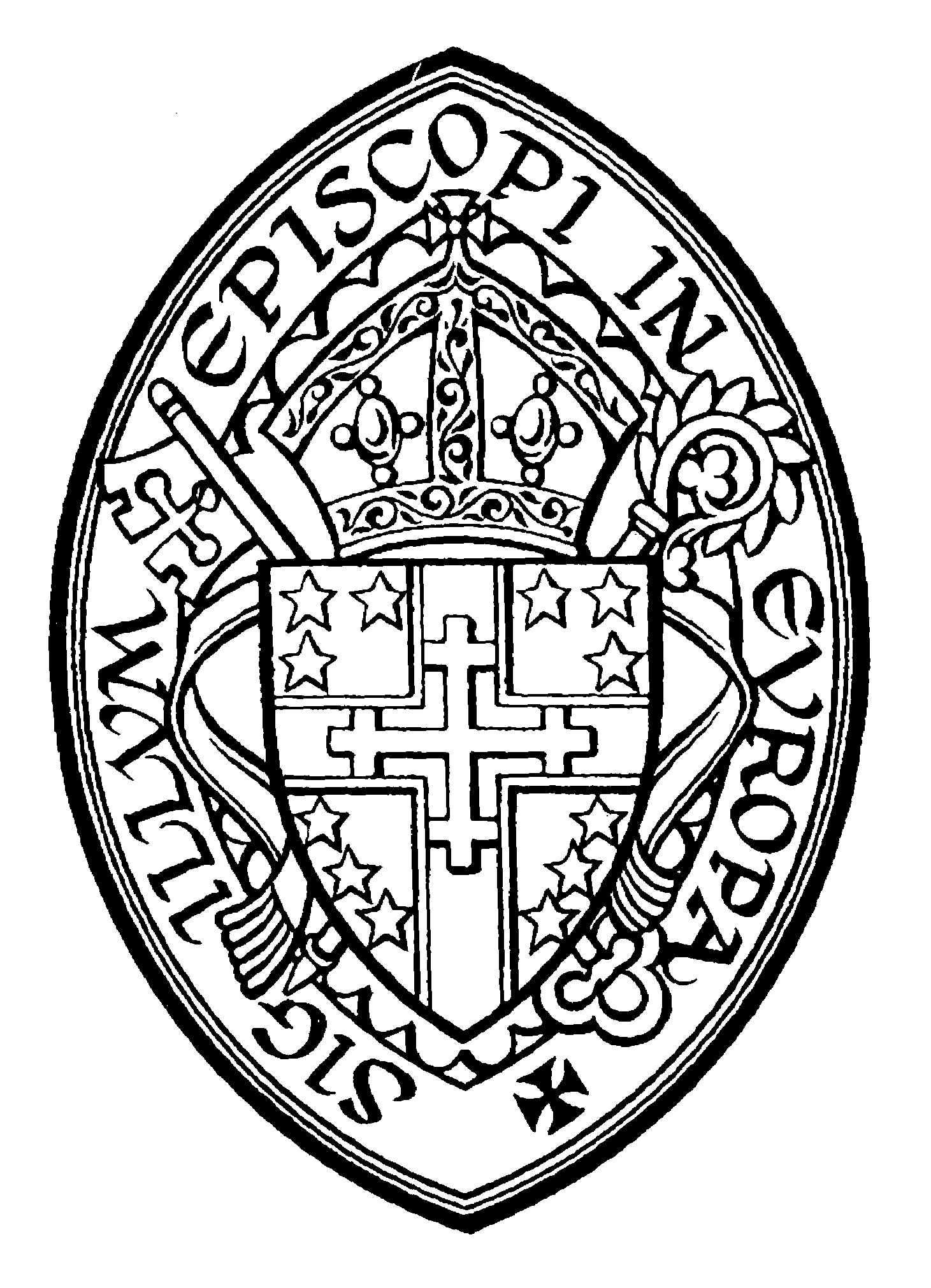 Convocation of Episcopal Churches in EuropeName of Priest:  	Parish or Congregation:   	City & Country:   	Date of Proposed Solemnization:   _________________________Name:   	Number of Marriages:   ___________     Date(s) of Previous Marriages   	Names and Ages of Children from Previous Marriages   None	Child Support Paid in Full?      Yes            No            (If NO, explain why not in a separate letter.)Name:  	Number of Marriages:   ___________    Date(s) of Previous Marriage(s)  	Names and Ages of Children from Previous Marriage(s)  	Child Support Paid in Full?      Yes            No            (If NO, explain why not in a separate letter.)I have ascertained by examination of the relevant documents that the unions of 	___has/have been legally dissolved. (If a judgment of nullity alone is requested, send in only the first page, duly signed.)Circle the appropriate response:Yes	No        N/A	I have ascertained that the couple has already been married civilly (if national law requires it prior to religious solemnization).Yes	No	I have or will fulfill the canonical requirements for pre-marital conversations, including discussion of marriage as a sacrament, family issues, communication skills, budgeting and financial planning, and sexuality. The couple has signed the Declaration of Intent required by Canon I:18.4.Yes	No	I have asked the couple whether another priest of this Church has declined to solemnize the marriage. If so, I have asked that priest to discuss the grounds for refusal.Yes	No	I have ascertained that at least one person is a baptized Christian.Yes	No	I am reasonably assured that the couple, or least one person, will continue as a member in a congregation of the Christian Church.Yes	No		I believe the marriage of this couple is well-intended and that the reasons for previous failure have been realistically addressed.Yes	No		The date of the proposed marriage is at least 30 days from the receipt of this petition to solemnize it. (If not, explain why in a separate letter.)Yes	No		I have enclosed the responses from the divorced person(s) with this petition. (If not, explain why in a separate letter.)Yes	No		I will solemnize this marriage if permission is given.(If one person or both persons has been divorced more than twice, please speak to the Bishop personally.)I request permission to solemnize the marriage of _________________ and __________________on  ______________________, 201__, and will notify the Convocation Office when I have done so.Signed, _____________________________Date:   _____________________________Revised January 2016THE CONVOCATION OF EPISCOPAL CHURCHES IN EUROPEEpiscopal Church USA within the Anglican CommunionThe Right Reverend Pierre W. Whalon, Bishop in ChargeDear sister or brother,As you know, Episcopalians look to their bishops to provide a special ministry of oversight for them. Among other duties, this means taking the responsibility before God for giving permission for a priest to solemnize the marriage of someone who has been previously married. I respectfully ask that you write a letter to me to form part of your priest’s request for permission to proceed with your re-marriage. I will hold this letter, as well as the other materials your priest will submit, in the strictest confidence. Please feel free to make your letter as long or as brief as you like, handwritten or typewritten. (Besides English, it could be in French, German, Spanish or Italian.) In any event, try to help me learn something of the following:the reasons for the failure of the previous marriage(s)what counseling took place, if any, to try to save the marriagewhat spiritual regeneration and growth you have experienced since the divorcewhat grounds you have for confidence in the success of the intended marriageYou may give your letter to your priest for inclusion in the request for permission, or you may mail it directly to me, marked “personal and confidential,” to the address shown below. Please ensure that you include your return address. (If you mail it directly to me, please let your priest know that you have done so.)	Thank you in advance.Yours in Christ,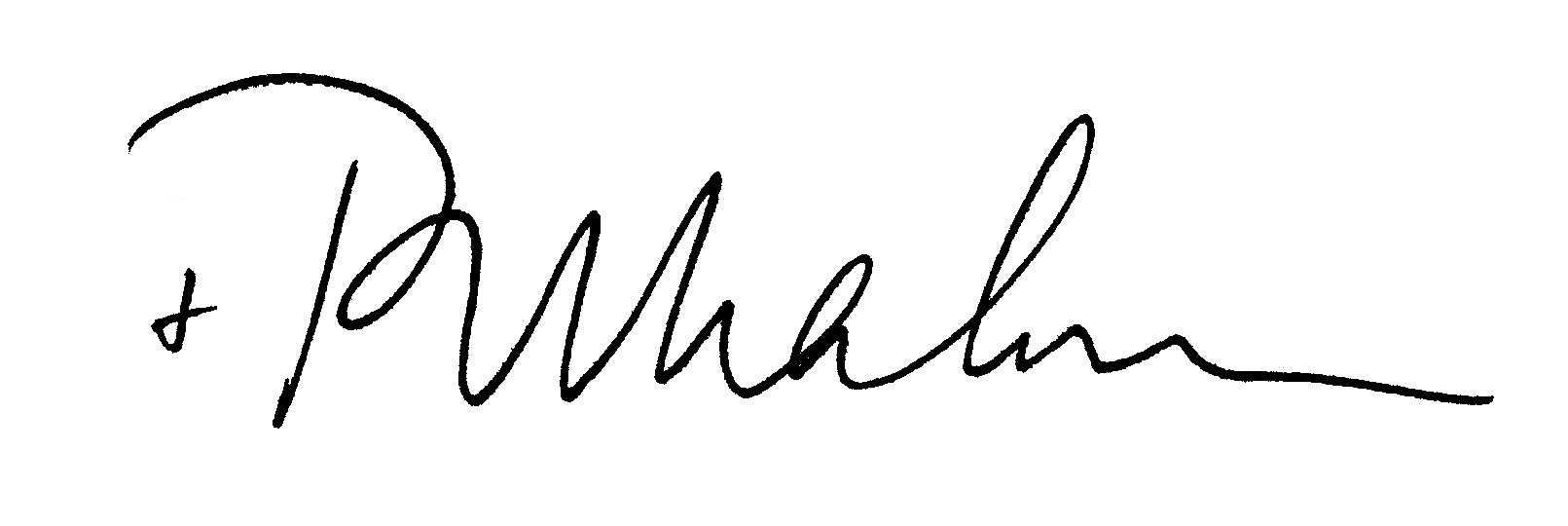 The American Cathedral of the Holy Trinity     23 av. George V, 75008 Paris, FranceTel. (33-1) 53 23 84 06  Fax (33-1) 49 52 96 85Email: office@tec-europe.org